ИюльСобираемся на праздник "Нептуна"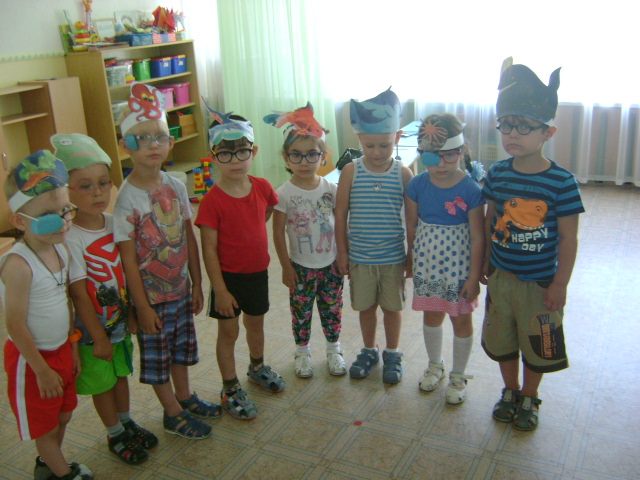 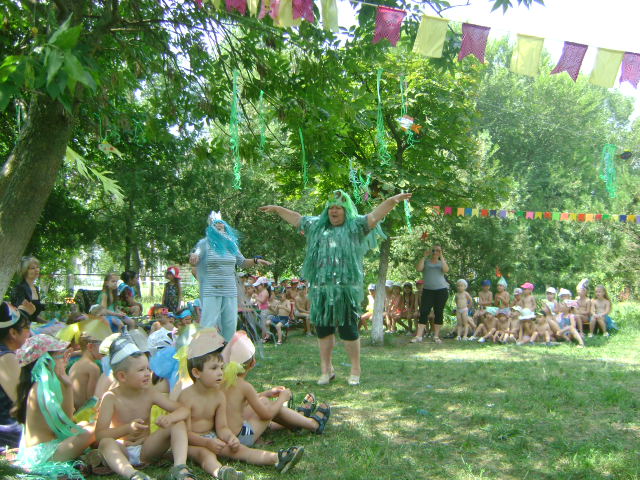 Нептун и ВодянойАвгуст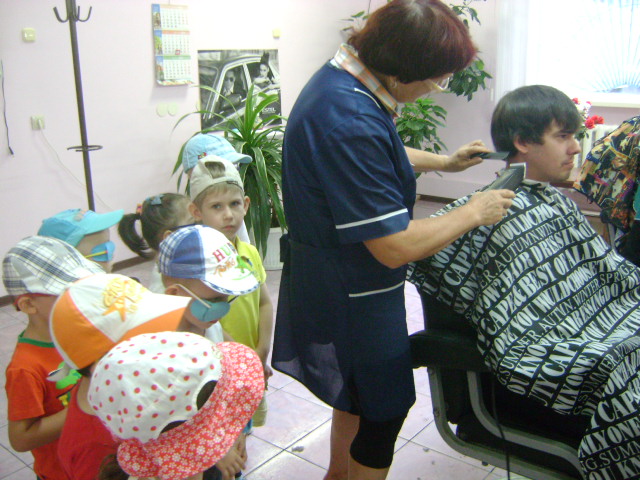 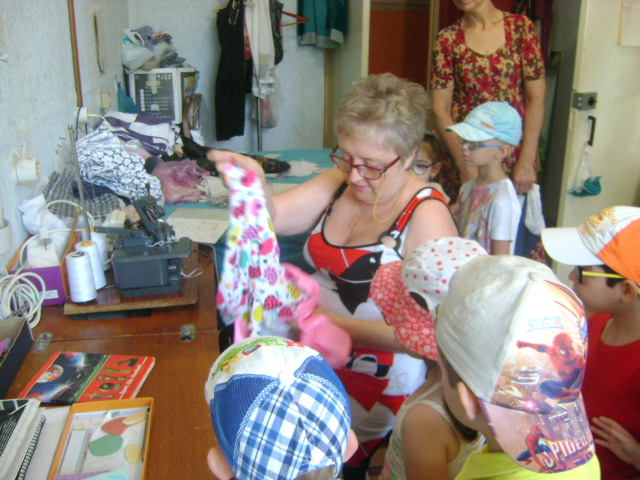 Узнаём новые профессииШвеяпарикмахерСентябрьЗдравствуй, новый учебный год!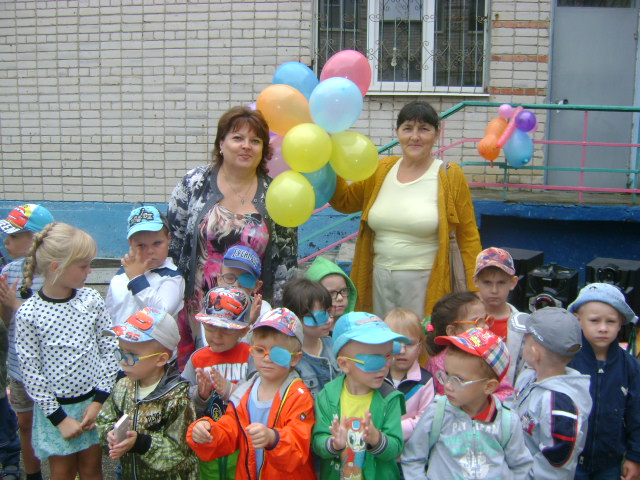 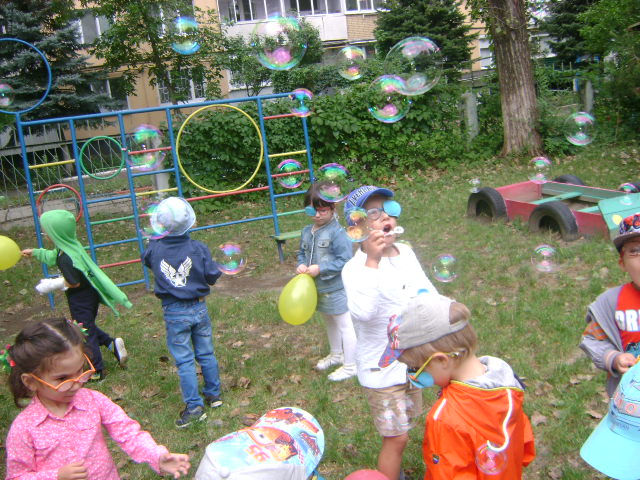 Весёлое развлечениеОктябрь Осенние листья летят и летят...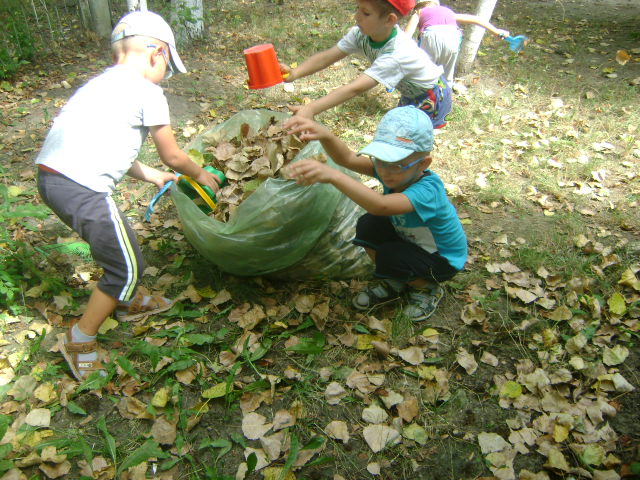 НоябрьМамочка любимая моя!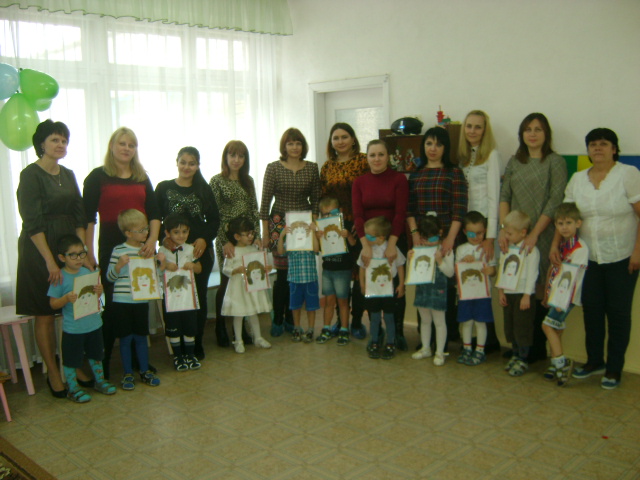 Вместе с мамой интересно заниматься!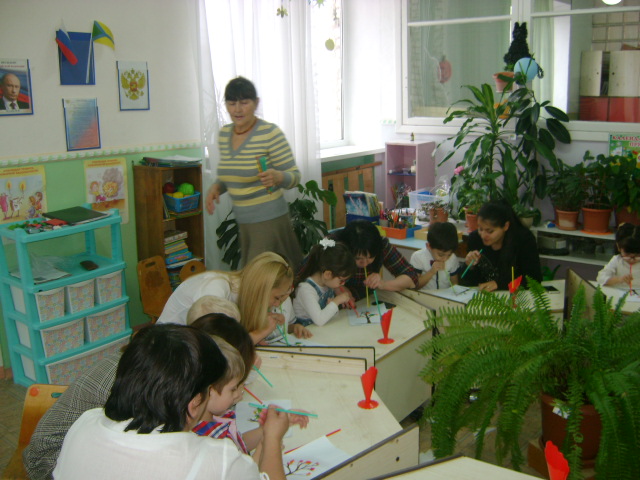 Декабрь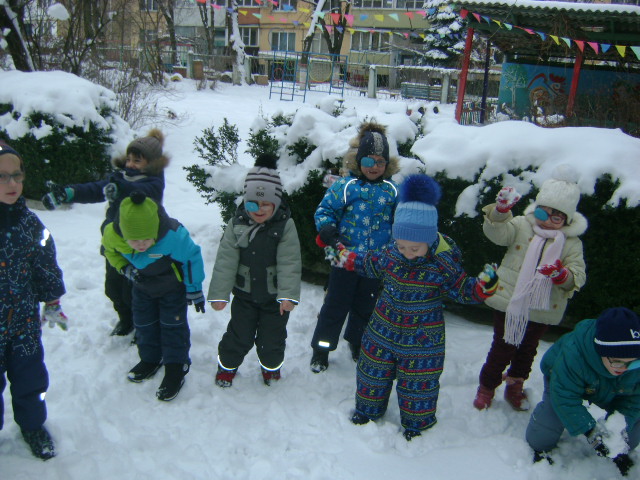 Здравствуй, зимушка-зима!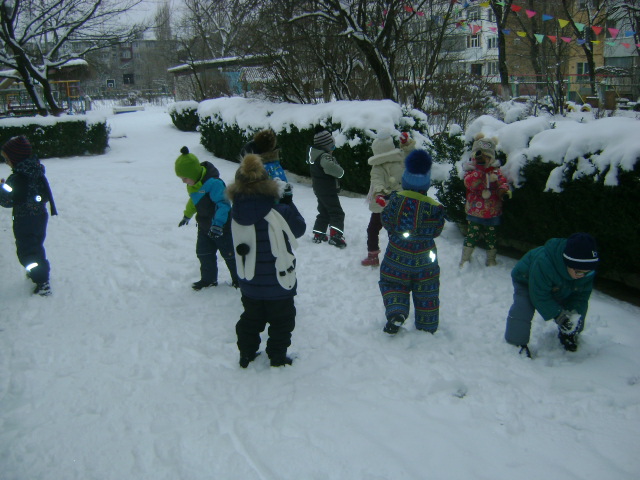 Зимнее развлечение